                    Chers Parents,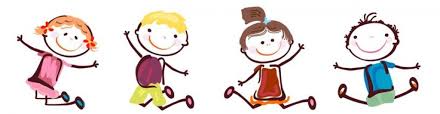 Cette année encore l'école du Sacré-Coeur souhaite renforcer les liens entre les parents afin d'organiser au mieux les différentes animations qui ont lieu au cours de l'année, et ce de la toute petite section jusqu'au CM2.Pour cela une équipe de "parents-relais" est nécessaire dans chaque classe. Ces "parents-relais" servent à relayer d'une part des informations importantes et ou urgentes, ou à communiquer sur les animations qui vont avoir lieu et pour lesquelles de l'aide supplémentaire pourrait être la bienvenue, par mail ou sms.Conscient de ce que la charge liée à un engagement annuel pourrait représenter, le groupe de "parents-relais" souhaite pouvoir faire participer les parents qui le désirent à des moments qui leur conviennent le plus, en étant "parents-relais" ou non. On peut être "parents-relais", ou vouloir participer à une ou plusieurs animations, ou les deux! Les animations prévues sont: marché de Noël, carnaval et kermesse. La date du 12 décembre est d'ores et déjà retenue pour la préparation du marché de Noël avec la confection de crackers et brochettes de bonbon.…………………………………………………………………………………………………………………………………………………………..Merci donc de bien vouloir remplir et retourner le coupon ci-dessous, en fonction de vos disponibilités.D'avance merci pour votre aide si précieuse et à bientôt, pour partager ensemble bonne humeur et convivialité                           Votre nom …………………………………………………… je souhaite être parents relais:           oui      non        classe           si oui: mail,  téléphone---------------------------------------------------------------------je peux participer ponctuellement aux animations:           marché de noël    oui   non        si oui mail, téléphone    carnaval              oui   non         si oui, mail, téléphonekermesse             oui    non       si oui mail, téléphone-------------------------------------------------------------------je ne souhaite pas participer aux animations ni être "parent-relais" mais je souhaite rester informé:            mail, téléphone-----------------------------------------------------------------------------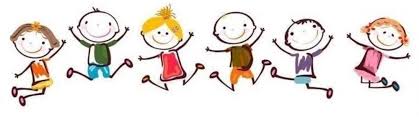                                       M e r c i